Не будьте безразличны к инвалидам, 
К тем людям, покалеченным судьбой. 
Нам боли их порой не сразу видно, 
Достаточно услышать их порой. 
Поступок человека славит, 
Что блеском отражается в глазах. 
И пусть здоровья обществу прибавит 
Та помощь, заключенная в делах!
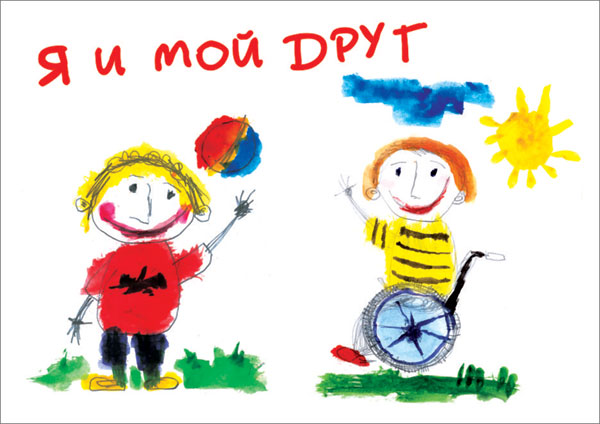 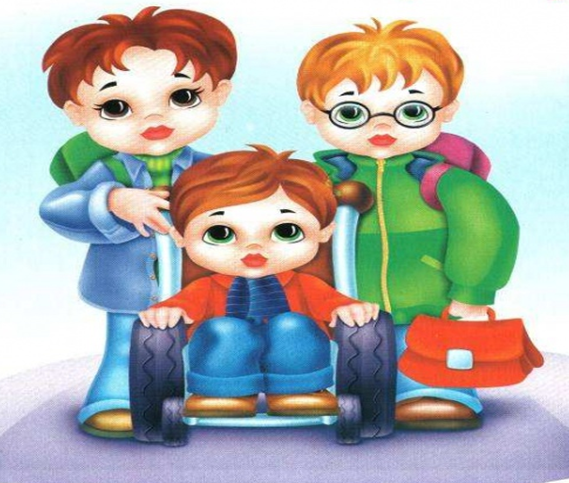 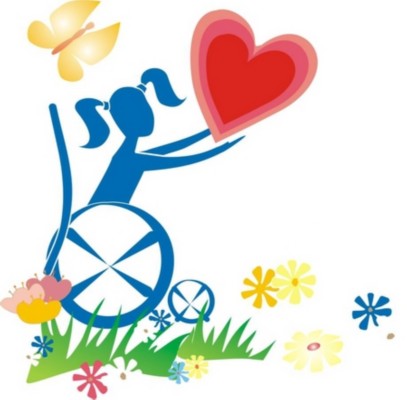 История праздника
3 декабря - Международный день инвалидов.  Проведение с 1992 года Международного дня инвалидов направлено на привлечение внимания к проблемам инвалидов, защиту их достоинства, прав и благополучия, на привлечение внимания общества на преимущества, которые оно получает от участия инвалидов в политической, социальной, экономической и культурной жизни. Цели, ради которых этот день был провозглашен, полное и равное соблюдение прав человека и участие инвалидов в жизни общества. Эти цели были поставлены во Всемирной программе действий в отношении инвалидов, принятой Генеральной Ассамблеей в 1982 году.ПРАВА ДЕТЕЙ-ИНВАЛИДОВ В РФРебенок инвалид имеет право:
          -на получении пенсии;
          -на 50% скидку за коммунальные услуги; 
          -на 50% снижение оплаты за жилье (в пределах санитарной нормы), в том числе и членам семей, проживающим совместно;
          -право на бесплатные лекарства, приобретаемые по рецептам врачей;
          -право на бесплатное обеспечение молоком на молочной кухне;
          -право на бесплатный проезд на любом виде транспорта один раз в год к месту  
           лечения и обратно ребенку и сопровождающему лицу;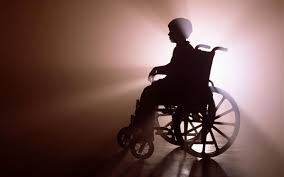 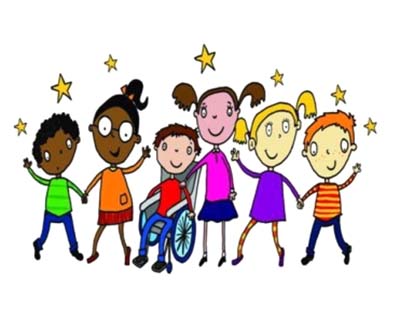 При приеме детей с ограниченными возможностями здоровья, детей-инвалидов в дошкольные образовательные учреждения любого вида дошкольное образовательное учреждение обязано обеспечить необходимые условия для организации коррекционной работы, в группах по присмотру и уходу за детьми - условия, учитывающие особенности их психофизического развития. При включении в состав воспитанников дошкольного образовательного учреждения детей с ограниченными возможностями здоровья и детей-инвалидов материально-техническая база дошкольного образовательного учреждения должна обеспечивать возможность беспрепятственного доступа их в помещения дошкольного образовательного учреждения, а также их пребывания в указанных помещениях (наличие пандусов, поручней, расширенных дверных проемов, лифтов, специальных кресел и другие условия). Дети с ограниченными возможностями здоровья, дети-инвалиды вправе пользоваться необходимыми техническими средствами, а также услугами ассистента (помощника), оказывающего им необходимую техническую помощь. 

